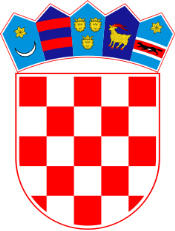 REPUBLIKA HRVATSKAOpćinski sud u RijeciUred predsjednikaKOMISIJA ZA PROVEDBU JAVNOG NATJEČAJAPosl.br.: 7 Su-1590/2021U Rijeci, 11. siječnja 2022.POPIS KANDIDATA PRIJAVLJENIH NA JAVNI NATJEČAJ KOJI ISPUNJAVAJU FORMALNE UVJETE	Na javni natječaj objavljen dana 24. prosinca 2021. godine u Narodnim novinama (NN 143/21) za popunu dva (2) radna mjesta administrativni referent- upisničar na neodređeno vrijeme, u Općinskom sudu u Rijeci, prijavili su se sljedeći kandidati koji ispunjavaju formalne uvjete i čije su prijave zajedno sa dokumentacijom potpune:A.R., Rijeka, 1993.D.B., Rijeka, 1984.D.K., Rijeka, 1970.D.M.H., Rijeka, 1986.D.Š., Rijeka, 1979.E.K., Delnice, 1997.I.K.P., Viškovo, 1983.J.B., Rijeka, 1978.L.G., Rijeka, 1997.L.M., Rijeka, 1973.L.R., Kraljevica, 1995.M.A.S., Rijeka, 1989.M.P., Delnice, 1988.N.T., Čavle, 1993.T.M., Čavle, 1996.V.R., Rijeka, 1988.Z.M., Rijeka, 1986.       OPĆINSKI SUD U RIJECI